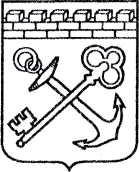 АДМИНИСТРАЦИЯ ЛЕНИНГРАДСКОЙ ОБЛАСТИКОМИТЕТ ПО КУЛЬТУРЕ ЛЕНИНГРАДСКОЙ ОБЛАСТИПРИКАЗ«___»____________201_ г.                                                    №______________________       Санкт-ПетербургО признании утратившим  силу приказа комитета по культуреЛенинградской области 25 мая 2010 г. N 35«Об утверждении методических указаний по разработке проектов зон охраны объектов культурного наследия в Ленинградской области»В целях приведения нормативных правовых актов комитета по  культуре Ленинградской области в соответствие с действующим законодательством приказываю:1. Отменить действие методических указаний по разработке проектов зон охраны объектов культурного наследия в Ленинградской области.2. Признать утратившими силу приказ комитета по культуре Ленинградской области 25 мая 2010 г. N 35 «Об утверждении методических указаний по разработке проектов зон охраны объектов культурного наследия в Ленинградской области».3. Настоящий приказ вступает в силу со дня его официального опубликования.4. Контроль за исполнением настоящего приказа возложить на заместителя председателя комитета - начальника департамента государственной охраны, сохранения и использования объектов культурного наследия.Председатель комитета                                                                             Е.В. ЧайковскийПодготовлено:Начальник сектора правового обеспечения департамента государственной охраны, сохранения и использования объектов культурного наследия комитета по культуре Ленинградской области___________________    О.А. ЛавриненкоСогласовано:Заместитель начальника департамента государственной охраны, сохранения и использования объектов культурного наследия  комитета по культуре Ленинградской области_____________________ Г.Е.Лазарева